דבר המתכנן – ניווט בארות אמאוס 30/4/2016פרולוג:קרב אמאוס -  הוא הקרב השלישי בסדרת הקרבות בין החשמונאים לממלכה הסלאוקית במסגרת מרד החשמונאים שהתרחש בסתיו של שנת 165 לפנה"ס ליד אמאוס לאחר שתי מפלות של הצבא הסלאוקי, יצאו ניקנור בן פטרוקלוס וגורגיאס, בראש צבא גדול וכוח עזר רב למבצע לדיכוי המרד, נגד יהודה ואנשיו. קרב אסטרטגי מזהיר זה גילה כישורים צבאיים מעולים אצל החשמונאים, והסתיים בניצחון מובהק של יהודה המכבי ואנשיו, שנשק ושלל רב נפל בחלקם. (מתוך וויקיפדיה)על השטח והמפה:אזור בארות אמאוס הוא "גן משחקים" לנווטים.  השטח קטן יחסית, תחום מכל כיווניו בגבולות גיזרה ברורים (כביש 1 ו 3 ממזרח, דרום ומערב  ושדות מצפון). ומלא בפירטי נוף רובם מעשי ידי אדם – גדרות אבן, בורות וכמובן פרטי צמחייה ותבליט רבים. אזור שטוח למדיי ללא הבדלי גובה משמעותיים. ישנם מטעי זיתים, שטחים פתוחים ומיוערים המאפשרים ריצה מהירה. ישנם איזורים עם צמחיית קרקע יותר גבוהה (סרפדים וקוצים), אולם בתיכנון המסלולים נעשה ניסיון להימנע מאזורים אלה.  המפה בהתאמה היא בקנה מידה של 1 ל 4000, ותאפשר גם למאותגרי הראייה שבינינו לנווט במהירות ובנוחות. המפה משנת 2013 עם עדכונים משנת  2015,  מיפוי אלכס לייפוביץ.כינוס הגעה וחניה:רק 30 דקות מכפר-סבא.  מחלף לטרון – יוצאים צפן מזרחה (לכיוון מודיעין), ולאחר פחות מ 1 קילומטר רואים מצד שמאל את הכניסה למתחם בארות אמאוס.הכינוס נמצא כ 250 מטר מהכניסה, פנייה שמאלה במזלג הראשון.  מול הכינוס מהצד השני של הכביש ההיקפי חנייה "גדולה" אשר תאפשר לעשרות המכוניות הראשונות לחנות במרחק קצר מהכינוס, המגיעים מאוחר יותר יחנו בכניסה לפארק קנדה מהצד השני של כביש 3. יש לשמוע להוראות הסדרנים.   מול הכינוס מבנה שירותים, הכינוס עצמו מוצל ויש בו מספר שולחנות.  אין מים זורמים.הזינוק במרחק 100 מטר מהכינוסמסלולים:המסלולים מאוד מהירים, מרובי תחנות, ועם שינויי כיוון רבים. ריכוז תוך כדי ריצה מהירה זה המפתח לניצחון.  המסלול הארוך והבינוני דומים באורכם וברמת הקושי שלהם במטרה לחלק את העומס בין המסלולים. המסלול הארוך מיועד לגברים בני 16 עד 50, הבינוני לשאר, ניקוב אלקטרוני SI. המסלול הקצרצר ללא סרטים, ולא אלקטרוני, מיוחד בכך שלמרות שרוב התחנות הם ליד שבילים,  בהרבה מקרים עדיף בהרבה לחצות דרך השטח (ויש לא מעט פריטים קוויים שעוזרים בכך כמו גדרות אבן). כמו כן העובדה שגבולות הגיזרה מאוד ברורים, ושהכינוס באמצע השטח כך שבקצרצר לא מתרחקים יותר מ 500 מטר מהכינוס בשום שלב בניווט, מאפשר לנווט בביטחון וללא חשש גם למתחילים ולצעירים יותר.טבלת מסלולים:בטיחות:כביש 3 הוא כביש מהיר. אין סיבה וחל איסור מוחלט לנוע בכביש או בשוליו.יש להיזהר בחצייה של הכביש הסלול ההיקפי, במיוחד ילדים במסלול הקצרצר. יש להימנע מלנוע על הכביש וניתן תמיד לנוע ביער הפתוח במקביל לכביש במידת הצורך. בשטח יש לא מעט בורות וסלעים, נא לשים לב איפה דורכים.בתכנון המסלולים נעשה ניסיון להימנע מתחנות ומעברים הכרחיים באזורים עם צמחייה גבוהה וקוצנית במיוחד, אולם עדיין מומלץ מכנסיים ארוכים ומגני שוקיים.עממי:המסלול העממי מיוחד בכך שהוא מאפשר ואפילו מחייב לעיתים מעבר שלא על שבילים. עדיין המסלול ברור וצמוד לפריטים קוויים ברורים במפה ובשטח כמו גדרות אבן, והתנועה היא בשטח פתוח ונוח למעבר.  במסלול 12 תחנות, שעוברות בפירטי נוף מעניינים כמו גדרות אבן, עתיקות, סלעים גדולים , פרטי צמחייה מיוחדים ועוד.המסלול בפועל הוא פחות מ  3.0ק"מ, כאשר לא מתרחקים מהכינוס יותר מ 500 מטר בשום חלק של הניווט, ולכן תמיד ניתן לקצר אם רוצים.כמיטב מסורת מועדון השרון המסלול ילווה בחידות תרתי-משמע מאתגרות לכבוד הפסח, כאשר תוכלו לחשוב על התשובה בין תחנה למשנתה (וכאשר תגיעו לתחנה הבאה, תראו את התשובה לשאלה הקודמת, וכמובן שאלה מאתגרת נוספת).המסלול אינו מתאים לעגלות ילדים, וחלקים ממנו אינם מוצלים.  יש להצטייד במספיק מים ובהגנה כנגד השמש.תכנון מסלולים: ניר קלקשטייןבקרת מסלולים: איל היימןבקרת סרטים:  דניאל רז רוטשילד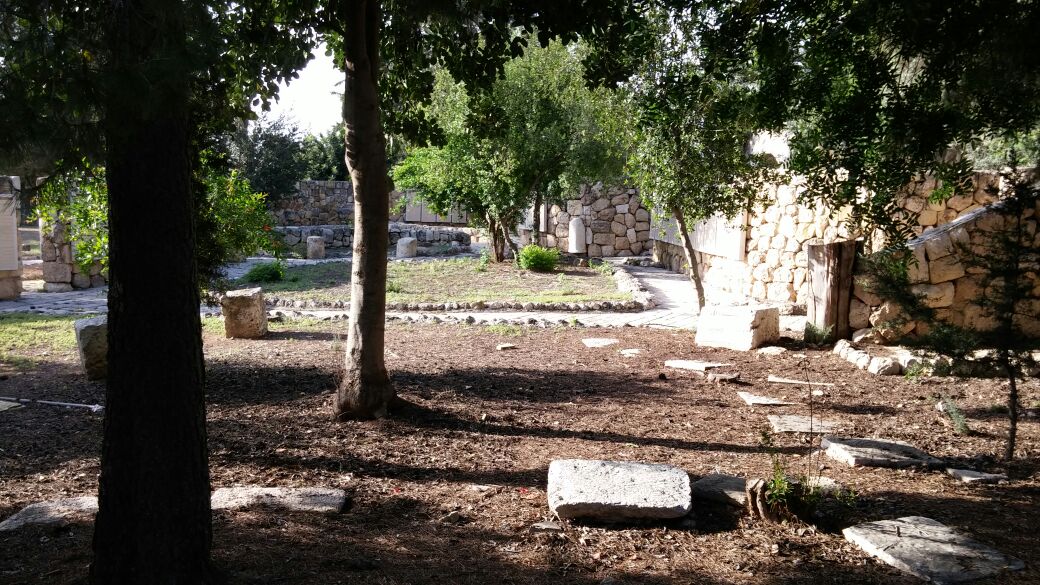 מסלולמרחקמספר תחנותתחנות מיםטיפוס מצטברארוך4.0ק"מ22 תחנותתחנת מים ב 1/3 ו 2/3 המסלולפחות מ 50 מטרבינוני3.9ק"מ24 תחנותתחנת מים ב 1/3 ו 2/3 המסלולפחות מ 50 מטרקצר2.8ק"מ15 תחנותתחנת מים ב 1/2 המסלולפחות מ 50 מטרקצרצר1.9ק"מ10 תחנותאיןזניח